第五届全国应用型人才综合技能大赛“匠心·民族魂”平面设计创新创意大赛比赛说明一、大赛宗旨“匠心·民族魂”平面设计创新创意大赛以“弘扬传统民俗艺术，发展创新中国品牌”为指导思想，旨在促进学生传承民族文化，了解社会需求，将平面设计与创新思维相结合，培养学生的创新意识和实践能力，激发学生对平面设计领域的学习跟实践兴趣，提高技术水平和艺术修养，以适应平面设计领域发展的实际需求，同时为个人职业发展打下良好基础。二、大赛形式1.大赛以学校为单位组织报名，比赛形式为作品赛。2.每个队伍由一名学生和一位指导老师组成。3.参赛者在指定时间内按要求完成作品的设计，并将作品的详细资料及相关文档以压缩包的形式发送到组委会指定邮箱（wangxiuxiu@uec.org.cn），压缩包以“院校名-队伍编号-作品名称”的格式命名。同时将作品的相关图片及简要说明上传至大赛官网（http://www.uec.org.cn/），以供网络投票环节使用。由专家评审委员会对参赛队伍提交的作品进行评审，并公布入围决赛的队伍名单。4.一名学生只能提交一个作品，且只能申请加入一个队伍；一名指导教师最多指导三支队伍。5.大赛重点考察理解能力、创意能力、软件操作技能等实践素养。三、参赛对象（一）参赛人员普通高等学校、中等职业学校在校学生。（二）参赛人员基本能力要求1.具备良好的口头表述和书面表达能力及应变能力；2.熟练使用Photoshop、CorelDraw/Illustrator、InDesign等软件；3.熟练掌握标志、招贴、宣传册、包装、书籍等设计方法和工作流程；4.熟练掌握图形元素、字体设计、色彩搭配、排版构图、印刷出血等设计知识；5.将电脑技术、美术素养和创意思维集于一体，准确传达设计理念。四、大赛说明及评审方式（一）大赛主题1.大赛主题：“红色文化”。2.具体要求：（1）设计者须阐述设计理念（从市场或用户的角度出发），即产品的设计如何迎合市场的需求或有利于用户使用体验的提升。（2）导向正确，主题鲜明，具有较高的文化价值和传播价值。创作形式不限，创作手法不限。3.作品类别：（1）品牌类（含标志、吉祥物、VI系统等）（2）海报类（含各类招贴、公益海报、文化海报等）
    （3）书籍类（含书籍、画册、报纸、期刊、概念出版物等）（4）包装类（含各类应用包装、概念包装等）
（5）综合类（含插画、插图、网页、UI等）（二）评委组成 1.专家评审委员会； 2.在线网友。（三）初赛评选标准1.交付齐套性：（1）产品申报表（附件）；（2）完整的设计说明书（1000~5000字）；（3）电子档作品。电子档作品文件包括两部分。第一部分为作品原始设计文件；第二部分为作品图片，要求格式为.JPG，色彩模式为RGB，尺寸根据产品规格自定，可分为单张效果图和组合效果图，分辨率为300dpi。作品中带有动态演示视频的，视频时长不超过3分钟，视频文件大小不超过30M，统一提交格式为.mp4格式。评分标准：（满分100分）3.其他：（1）严格禁止抄袭、剽窃他人作品，否则一经发现立即取消参赛资格。（2）参赛作品必须保证原创性，作品不得违反国家相关法律法规，不得侵犯他人著作权。作品如引起知识产权异议和纠纷等责任由参赛者承担。（3）所有参评作品著作权归作者所有，主办单位有再使用权，以便展览、出版及宣传使用，作品一律不退还。（4）专家评审委员会对比赛内容及奖项享有最终解释权，比赛规则若有变更将及时通知。（四）决赛评选标准决赛阶段由作品演示与答辩、网络投票两个环节组成。具体评分标准详见决赛说明。五、奖项设置本项赛事设全国一、二、三等奖若干名（视实际参赛规模而定），并根据各校报名和获奖情况，面向各组织单位颁发组织奖，面向指导老师颁发优秀指导教师奖等。六、附注1.大赛流程提交回执：2019年9月2日-10月20日在线报名：2019年9月2日-10月31日作品提交：2019年9月2日-11月3日初赛网络投票：2019年9月2日9：00-11月18日15:00作品初审：2019年 11月4日-11月20日公布决赛名单：2019年11月21日决赛网络投票：2019年11月22日9：00-12月4日15:00现场决赛：2019年12月7日颁奖典礼：2019年12月9日2.联系方式组委会：王秀秀电话：010-66083178  邮箱：wangxiuxiu@uec.org.cn及时了解岗位证书、产教融合、就业创业、大赛动态，请扫描下方二维码。岗位认证           就业创业平台         大赛动态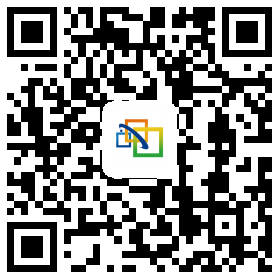 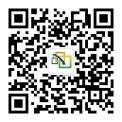 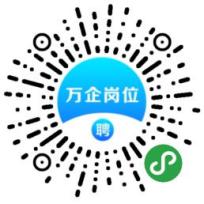 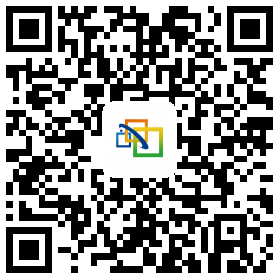 附件：“匠心·民族魂”平面设计创新创意大赛作品申报表 项目内容分值创新性主题表达形式新颖，构思独特、巧妙；作品具有想象力和个性表现力；内容、结构设计独到；作品创意独特、视觉吸引力的记忆力程度。20分视觉效果正确运用形、色、肌理、空间、明暗等美术语言、表达意境是否清晰；构图完整、合理、和谐，遵循艺术性与装饰性、趣味性与独创性、思想性与单一性、整体性与协调性等相统一的原则；40分主题贴合度与主题推广策略相关性、同品牌的主导定位符合程度、同品牌现发展阶段匹配度；较好展现相关的文化背景与内含。25分信息准确格式规范，文案信息表达清楚。能清晰表达设计者的创意思路和设计方案。作品提交完整。10分网络投票2019年9月2日9：00— 11月18日15:00，请关注微信公众号为自己喜爱的作品投票。评审委员会将在投票结束后按投票的数量计算分数。5分队伍编号队伍编号队伍编号作品名作品名作品名申报单位名称申报单位名称申报单位名称（此处加盖学校院系公章）（此处加盖学校院系公章）（此处加盖学校院系公章）参赛队员参赛队员参赛队员指导教师指导教师指导教师联系方式联系方式联系人座 机  机联系方式联系方式手  机邮 箱  箱作品简介（字数不超过500字）（字数不超过500字）（字数不超过500字）（字数不超过500字）（字数不超过500字）设计理念（字数不超过1000字）（字数不超过1000字）（字数不超过1000字）（字数不超过1000字）（字数不超过1000字）